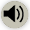 FølgetekstHer skal du skrive de appelformer du har brugt. Skriv hvornår, hvordan og hvorfor du har valgt de ap-pelformer…Her skal du skrive, hvordan og hvornår du har brugt de fem nyhedskriterier…Hvis du har brugt nogle særlige sproglige virkemidler som fx metaforer, sammenligninger, ordsprog, skal du skrive det ind her…Her skal du skrive, hvordan og hvornår du har brugt de fem nyhedskriterier…Hvis du har brugt nogle særlige sproglige virkemidler som fx metaforer, sammenligninger, ordsprog, skal du skrive det ind her…Niveau D – Layout portrætartikelNiveau D – Layout portrætartikelNiveau D – Layout portrætartikelRubrikRubrikRubrikUnderrubrikUnderrubrikUnderrubrikBylineBilledeBillede(Manchet)BilledeBilledeCitatboksBilledtekstBilledtekstBrødtekst Præsentation af hovedpersonen og anledningBrødtekst UddybningFaktaboksMellemrubrikBrødtekst UddybningMellemrubrikBrødtekstBrødtekst UddybningBrødtekst Konklusion